XV Campeonato Ornitológicode Canarias 2019Timbrado Español FloreadoXV Campeonato Ornitológicode Canarias 2019Timbrado Español FloreadoXV Campeonato Ornitológicode Canarias 2019Timbrado Español FloreadoXV Campeonato Ornitológicode Canarias 2019Timbrado Español FloreadoXV Campeonato Ornitológicode Canarias 2019Timbrado Español FloreadoXV Campeonato Ornitológicode Canarias 2019Timbrado Español FloreadoXV Campeonato Ornitológicode Canarias 2019Timbrado Español FloreadoXV Campeonato Ornitológicode Canarias 2019Timbrado Español FloreadoXV Campeonato Ornitológicode Canarias 2019Timbrado Español FloreadoXV Campeonato Ornitológicode Canarias 2019Timbrado Español Floreado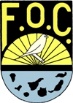 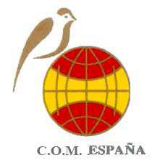 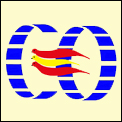 Organiza:                                                     Colabora:Organiza:                                                     Colabora:Organiza:                                                     Colabora:Organiza:                                                     Colabora:Organiza:                                                     Colabora:Organiza:                                                     Colabora:Organiza:                                                     Colabora:Organiza:                                                     Colabora:Organiza:                                                     Colabora:Organiza:                                                     Colabora:Organiza:                                                     Colabora:Organiza:                                                     Colabora:Organiza:                                                     Colabora:INSCRIPCIÓNINSCRIPCIÓNINSCRIPCIÓNINSCRIPCIÓNINSCRIPCIÓNINSCRIPCIÓNINSCRIPCIÓNINSCRIPCIÓNINSCRIPCIÓNINSCRIPCIÓNINSCRIPCIÓNINSCRIPCIÓNINSCRIPCIÓNLoteModalidadNº AnillasNº AnillasNº AnillasNº AnillasNº AnillasObservacionesObservacionesObservacionesObservacionesObservacionesObservacionesLoteModalidadABCCDObservacionesObservacionesObservacionesObservacionesObservacionesObservaciones1 Individual Dúo2 Individual Dúo3 Individual Dúo4 Individual Dúo5 Individual DúoNº TOTAL LOTESNº TOTAL LOTESNº TOTAL LOTESx 8,00 €  =x 8,00 €  =Total Importe a Pagar:    Total Importe a Pagar:    Total Importe a Pagar:    Total Importe a Pagar:    Total Importe a Pagar:    Total Importe a Pagar:    